Publicado en  el 16/12/2013 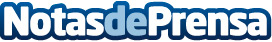 La cifra de paro registrado en Canarias se situó en 283.378 personasRespecto de octubre, el paro registrado disminuyó tanto en hombres (-0,23%) como en mujeres (-0,42%). Por sectores económicos, el paro registrado disminuyó en industria, construcción y servicios, y aumentó en agricultura y en el colectivo sin empleo anterior.Datos de contacto:Instituto de Estadistica de CanariasNota de prensa publicada en: https://www.notasdeprensa.es/la-cifra-de-paro-registrado-en-canarias-se_1 Categorias: Canarias http://www.notasdeprensa.es